     Christian County Zoning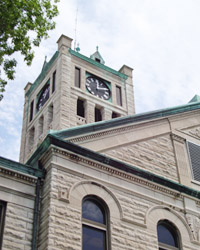       214 W. Market St.     Taylorville, IL 62568     Phone: 217-287-2334     Fax: 217-287-7755ZONING BOARD OF APPEALSTuesday, September 27th, 2022 at 6:00 p.m.County Board Room, Second Floor Of The Christian County Courthouse1. Call meeting to order  2. Roll call 3. Motion to approve the minutes from the June 28th ZBA meeting.4. Hear proposal, public comments, deliberate, approve or disapprove advisory report pertaining to the Text Amendment TX22-2 dealing with meteorological towers and the fee schedule item 15 on pg. 116.  5.  Hear proposal, public comments, deliberate, approve or disapprove advisory report pertaining to the correction of Text Amendment TX22-9 dealing with correcting text amendment in accordance with the meeting transcripts from the April 26th, 2022 Zoning Board of Appeals meeting.6. Hear proposal, public comments, deliberate, approve or disapprove advisory report pertaining to the Special Use Permit submitted by Cypress Creek for a 5 MW Solar Farm on Taylorville Township Parcels # 17-13-23-200-006-00 and #17-13-33-23-400-001-00 for the area West of Taylorville IL 7. Adjournment   All Variance, Text Amendment, Special Use, and Rezoning Applications Are Available for inspection upon request in the Zoning Office located at 214 W Market St Taylorville IL, 62568 Phone # 217-287-2334. 